Publicado en  el 04/02/2014 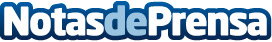 MAPFRE ASISTENCIA, patrocinador en los premios Ulises de la Organización Mundial del TurismoEstos premios se entregaron durante la feria FITUR y reconocen la excelencia e innovación en el turismoDatos de contacto:MAPFRENota de prensa publicada en: https://www.notasdeprensa.es/mapfre-asistencia-patrocinador-en-los-premios_1 Categorias: Seguros Premios http://www.notasdeprensa.es